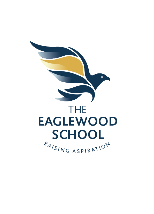 ROLE PROFILE This job description seeks to provide an outline of the duties and responsibilities of the post. The job holder may be required to undertake other duties which fall within the grade of the job, in discussion with the manager. It is not a definitive document and does not form part of the main statement of terms and conditions or the contract of employment, and will be reviewed regularly in the light of changing service requirements. Any such changes will be discussed with the post holder.The post holder is expected to comply with all relevant School policies, procedures and guidelines, including those relating to equal opportunities, health and safety and confidentiality of information. DATA PROTECTION ACT 1998Under provision of this act it is the responsibility of each member of staff to ensure that all information, held manually or on computerised systems, related to students, staff or visitors to which she/he has access during the course of their employment is regarded as strictly confidential. Failure to observe confidentiality may result in disciplinary action.  PERSON SPECIFICATIONJob Title:Receptionist/Attendance SupportBand:Grade C Hours:  8am – 3pm, Monday to Friday, term time only (39 weeks)To include a 30 minute unpaid lunch breakRole profile:Act a first point of contact for general parent/student/visitor enquiries, responding within standard procedures or referring the enquiry to an appropriate destinationRecording daily student attendance / absence calls / signing students in and outOperating the gate / signing visitors in and outMeeting Room bookingsContribute to the smooth running of the school’s receptionManning of telephone switchboard as requiredNecessary typing, word processing, filing and reprographic duties as requiredAssistance with routine correspondence and phone calls to parents/carersRecording and dealing with postDealing with day to day enquiries, referring to the Headteacher’s PA/Senior Receptionist/Administrator as and when necessaryReporting structure:Reporting structure:ATTRIBUTESESSENTIALDESIRABLESkills, Abilities and KnowledgeStrong customer focusUse of Microsoft Word and Excel, and OutlookExcellent interpersonal communication skillsAble to liaise effectively with the public and establish good working relationships with staff at all levels. Ability to produce high quality work Ability to prioritise workload and to work to deadlinesHighly skilled at multitasking Knowledge of Arbor (Student Records System)Knowledge, Training and ExperienceReception/front office/customer based environmentExperience of working in an admin capacity First Aid trained or willing to take part in trainingPersonal attributesCan demonstrate effective team work Flexible and adaptable working styleCalm under pressureSelf-motivated and able to work without supervisionDiplomatic and empathetic manner Able to maintain confidentialityAttention to detail 